بطاقة تقنية لوضعية تعلميةبطاقة تقنية لإجراء التقويم التكويني المـادّة: علوم فيزيائية وتكنولوجياالمـادّة: علوم فيزيائية وتكنولوجياالسنـة:السنة الأولى من التعليم المتوسطالسنـة:السنة الأولى من التعليم المتوسطالمدة : ساعة واحدة العام الدراسي : 2016/2017المفتش : بوقروة ولاية بومرداس المقاطعة 1وضعية تعلم موارد: أين كتلة المنحل في المحلول؟وضعية تعلم موارد: أين كتلة المنحل في المحلول؟الميدان: المادة و تحولاتهاالميدان: المادة و تحولاتهاالكفاءة الختامية المستهدفة: يحل مشكلات متعلقة بالتحولات الفيزيائية للمادة و مفسرا هذه التحولات بالاستعانة بالنموذج الحبيبي للمادةالكفاءة الختامية المستهدفة: يحل مشكلات متعلقة بالتحولات الفيزيائية للمادة و مفسرا هذه التحولات بالاستعانة بالنموذج الحبيبي للمادةالكفاءة الختامية المستهدفة: يحل مشكلات متعلقة بالتحولات الفيزيائية للمادة و مفسرا هذه التحولات بالاستعانة بالنموذج الحبيبي للمادةالكفاءة الختامية المستهدفة: يحل مشكلات متعلقة بالتحولات الفيزيائية للمادة و مفسرا هذه التحولات بالاستعانة بالنموذج الحبيبي للمادة* يعرف أن الكتلة محفوظة في المحلول المائي * يعبر عن مبدأ انحفاظ الكتلة في المحلول المائي * يحسب كتلة المحلول المائي .* يوظف النموذج الحبيبي للتعبير عن انحفاظ الكتلة * يمثل بالنموذج الحبيبي تركيب المحلول المائي قبل و بعد الانحلال محترما انحفاظ الكتلة الأهداف التعلّمية وضعية تجريبية لإبراز انحفاظ الكتلة في المحلول المائي لدى التلميذ خصائص الوضعية التعلّمية وطبيعتهامواد سائلة (ماء مقطر – ماء جافيل) ــ ميزان ذوالكفتين– كؤوس بيشر ــ  أواني مدرجةــــ مسحوق السكرالسندات التعليمية المستعملةالمنهاج ـ الوثيقة المرافقة ـ  الكتاب المدرسي ، صور من الأنترنتالمراجـــــــــــــــــــعانحلال المادة لا يعني فقط اختفائها و إنما إنحفاظها كذلك  .انحفاظ الكتلة خلال الآنحلال لا يعني انحفاظ الحجم .العقبات المطلوب تخطّيهاسير الوضعـــية التعلميةسير الوضعـــية التعلميةأنشطة الأستاذأنشطة التلاميذتمهيد:تقييم المكتسبات السابقة : المحلول المائي ـ تركيز المحلول المائي ـ يقدمون أمثلة عن المحاليل المائية وأنواع تراكيز في المحلول المائي  بناءا على مكتسباتهم القبلية.وضعية تعلمية   في إحدى السمرات و العائلة مجتمعة طلبت منك أمك مساعدتها لتحضير إبريق من الشاي فأسنفذت كل كمية السكر المتوفر لديها .ــ ماذا حدث للسكر؟ .ــ هل انحلاله يؤدي إلى تغيير كتلته و حجمه ؟ .مناقشة: - لا يدرك التلميذ انحفاظ المادة خلال الانحلال أو عند المزج ، بل يفكرون بأن انحلال السكر أو الملح في الماء هو عبارة عن اختفائهما فقط يجب اختيار تجارب تسمح بملاحظة انحفاظ الكتلة وينبغي الإشارة إلى أن انحفاظ الكتلة لا يعني انحفاظ الحجم .يقرؤون الوضعية التعلميةيفكرون فيها ضمن الأفواجيقدمون فرضياتهمتسجل فرضياتهم على جزء هامشي من السبورة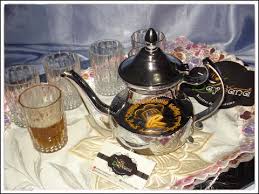 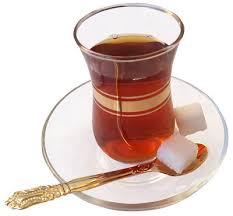 النشاطات التعلميةالنشاط 1: انحفاظ الكتلة ( صلب + سائل )تفويج التلاميذ إلى مجموعات مصغرة، يوزع على كل فوج:ميزان ذو الكفتين أو إلكتروني ، مسحوق السكر ، بيشر ، إناء مدرج  ، ماء مقطر ، ماءجافيليطلب من كل فوج أخذ حجم معين من الماء المقطر  باستعمال الأنبوب المدرج (أو طريقة القياس المباشر) ثم يقيس كتلته باستعمال الميزان ثم قياس كتلة معينة من السكر وبعدها مزج كلا من الماء المقطر و السكر ليتم الحصول على محلول مائي الذي بدوره نقيس كتلته ." الشكل 1 "إرساء الموارد المعرفيةانحفاظ الكتلة في المحلول المائي (صلب+صلب): خلال عملية الانحلال تبقى الكتلة المواد ( المذيب و المذاب ) محفوظة . النشاط 2: انحفاظ الكتلة ( سائل + سائل ) تكرر كل مجموعة التجربة باستعمال ماء جافيل مع نفس الكمية من الماء المقطر ." الشكل 2 إرساء الموارد المعرفيةانحفاظ الكتلة في المحلول المائي (سائل+سائل):خلال عملية الانحلال تبقى الكتلة المواد ( المذيب و المذاب ) محفوظة بينما الحجم يتغير .	الشكل1يجري القياسات و الحسابات المطلوبة و يملء الجدول:* يجيب عن الأسئلة التالية في إطار:- الملاحظة كيف وجدت كتلة المحلول المائي بالنسبة لكتلتي الماء المقطر و السكر معا؟ قارن بينها و بين القيمة التي وجدها زملاؤك. - النتيجة:ماذا تستنتج؟.* يجري القياسات و الحسابات المطلوبة و يملء الجدول:- الملاحظة كيف وجدت كتلة المحلول المائي بالنسبة لكتلتي الماء المقطر و ماء جافيل معا وحجم المحلول المائي؟ قارن بينها و بين القيمة التي وجدها زملاؤك. - النتيجة:ماذا تستنتج؟.الشكل2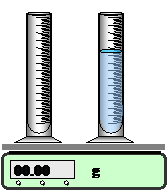 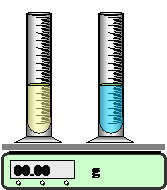 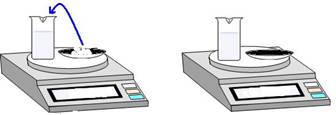 * يساهمون في تمثيل النموذج الحبيبي لمسحوق السكر و الماء المقطر كلا على حدا ثم يمثلون النموذج الحبيبي للمحلول المائي .النشاط 3:   تمثيل انحفاظ الكتلة بالنموذج الحبيبييرافق الأستاذ التلاميذ إلى أن يصلوا إلى الرسم التالي: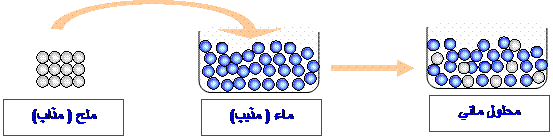 التقويم: العودة إلى الوضعية التعلمية و التفسير العلمي بناءا على ما تم  اكتسابه من موارد.* يساهمون في تمثيل النموذج الحبيبي لمسحوق السكر و الماء المقطر كلا على حدا ثم يمثلون النموذج الحبيبي للمحلول المائي .نص الوضعية:في إحدى السمرات و العائلة مجتمعة طلبت منك أمك مساعدتها لتحضير إبريق من الشاي فأسنفذت كل كمية السكر المتوفر لديها .ــ ماذا حدث للسكر؟ .ــ هل انحلاله يؤدي إلى تغيير كتلته و حجمه ؟ .نص الوضعية:في إحدى السمرات و العائلة مجتمعة طلبت منك أمك مساعدتها لتحضير إبريق من الشاي فأسنفذت كل كمية السكر المتوفر لديها .ــ ماذا حدث للسكر؟ .ــ هل انحلاله يؤدي إلى تغيير كتلته و حجمه ؟ .نص الوضعية:في إحدى السمرات و العائلة مجتمعة طلبت منك أمك مساعدتها لتحضير إبريق من الشاي فأسنفذت كل كمية السكر المتوفر لديها .ــ ماذا حدث للسكر؟ .ــ هل انحلاله يؤدي إلى تغيير كتلته و حجمه ؟ .نص الوضعية:في إحدى السمرات و العائلة مجتمعة طلبت منك أمك مساعدتها لتحضير إبريق من الشاي فأسنفذت كل كمية السكر المتوفر لديها .ــ ماذا حدث للسكر؟ .ــ هل انحلاله يؤدي إلى تغيير كتلته و حجمه ؟ .نص الوضعية:في إحدى السمرات و العائلة مجتمعة طلبت منك أمك مساعدتها لتحضير إبريق من الشاي فأسنفذت كل كمية السكر المتوفر لديها .ــ ماذا حدث للسكر؟ .ــ هل انحلاله يؤدي إلى تغيير كتلته و حجمه ؟ .سير المقطع التعلميمعايير ومؤشرات التقويم التكوينيمعايير ومؤشرات التقويم التكوينيمعايير ومؤشرات التقويم التكوينيمعايير ومؤشرات التقويم التكوينيسير المقطع التعلميوجاهة المنتوج التحكم في الموارد المعرفيةتوظيف الموارد والكفاءات العرضيةترسيخ القيم والمواقفوضعية تعلمية   جزئية:أين كتلة المذاب في المحلول؟فهم التعليمةيستعمل الميزان لقياس كتلة المذيب و المذاب يقيس كتلة المذيب و كتلة المذاب و يقارنها مع كتلة المحلول المائييتأكد تجريبيا أن الحجم يتغير في حالة امتزاج سائلين يشكلان محلولا مائيا يمثل حبيبات المادة مفسرا انحفاظ الكتلة في المحلول المائي يعرف أن المحلول عبارة عن  المذيب و مذابيستنتج أن كتلة المحلول المائي هي مجموع كتلتي المذيب و المذاب يكتشف أن حجم المحلول يتغير يمثل النموذج الحبيبي للمحلول المائي  يعرف أن الكتلة محفوظة في المحلول المائي .يعبر عن مبدأ انحفاظ الكتلة في المحلول المائي يحدد حسابيا كتلة المحلول يوظف مفهوم النموذج الحبيبي في المحلول المائي   يثير تساؤلات عندما يوضع أمام وضعية مشكليندمج وضعيات لتفسير و التنبأ و حل مشكلات يستمع للآخرين ويتعاون معهميحافظ على المحيط الذي يعمل فيهيحترم المهمة المطلوبة حسب ماهو متفق عليه مع الآخرين